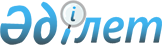 О бюджете Жанибекского сельского округа Жанибекского района на 2021-2023 годыРешение Жанибекского районного маслихата Западно-Казахстанской области от 28 декабря 2020 года № 51-4. Зарегистрировано Департаментом юстиции Западно-Казахстанской области 29 декабря 2020 года № 6721.
      В соответствии с Бюджетным кодексом Республики Казахстан от 4 декабря 2008 года и Законом Республики Казахстан от 23 января 2001 года "О местном государственном управлении и самоуправлении в Республике Казахстан" Жанибекский районный маслихат РЕШИЛ:
      1.Утвердить бюджет Жанибекского сельского округа Жанибекского района на 2021-2023 годы согласно приложениям 1, 2 и 3 соответственно, в том числе на 2021 год в следующих объемах:
      1) доходы – 97 236 тысяч тенге:
      налоговые поступления – 17 200 тысяч тенге;
      неналоговые поступления – 0 тенге;
      поступления от продажи основного капитала – 0 тенге;
      поступления трансфертов – 80 036 тысяч тенге;
      2) затраты – 101 833 тысячи тенге;
      3) чистое бюджетное кредитование – 0 тенге:
      бюджетные кредиты – 0 тенге; 
      погашение бюджетных кредитов – 0 тенге;
      сальдо по операциям с финансовыми активами – 0 тенге:
      приобретение финансовых активов – 0 тенге;
      поступления от продажи финансовых активов государства – 0 тенге;
      5) дефицит (профицит) бюджета – - 4 597 тысяч тенге;
      6) финансирование дефицита (использование профицита) бюджета – 4 597 тысяч тенге:
      поступление займов – 0 тенге;
      погашение займов – 0 тенге;
      используемые остатки бюджетных средств – 4 597 тысяч тенге.
      Сноска. Пункт 1 – в редакции решения Жанибекского районного маслихата Западно-Казахстанской области от 28.12.2021 № 13-4 (вводится в действие с 01.01.2021).


      2. Поступления в бюджет Жанибекского сельского округа на 2021 год формируются в соответствии с Бюджетным кодексом Республики Казахстан, решением Жанибекского районного маслихата от 23 декабря 2020 года №50-2 "О районном бюджете на 2021 – 2023 годы" (зарегистрированное в Реестре государственной регистрации нормативных правовых актов №6582).
      3. Предусмотреть в бюджете Жанибекского сельского округа на 2021 год поступление субвенции передаваемой из районного бюджета в сумме 62 984 тысячи тенге.
      4. Деньги от реализации товаров и услуг, предоставляемых государственными учреждениями, подведомственных местным исполнительным органом, используются ими в порядке, определяемом Бюджетным Кодексом Республики Казахстан и Правительством Республики Казахстан. 
      5. Установить гражданским служащим здравоохранения, социального обеспечения, образования, культуры, спорта, ветеринарии, лесного хозяйства и особо охраняемых природных территорий работающим в сельской местности, согласно перечню должностей специалистов, определенных в соответствии с трудовым законодательством Республики Казахстан, повышение на 25% должностных окладов по сравнению со ставками гражданских служащих, занимающихся этими видами деятельности в городских условиях, с 1 января 2020 года.
      6. Руководителю аппарата Жанибекского районного маслихата (Н.Уалиева) обеспечить государственную регистрацию данного решения в органах юстиции.
      7. Настоящее решение вводится в действие с 1 января 2021 года. Бюджет Жанибекского сельского округа на 2021 год
      Сноска. Пункт 1 – в редакции решения Жанибекского районного маслихата Западно-Казахстанской области от 28.12.2021 № 13-4 (вводится в действие с 01.01.2021).
      тысяч тенге Бюджет Жанибекского сельского округа на 2022 год
      тысяч тенге Бюджет Жанибекского сельского округа на 2023 год
      тысяч тенге
					© 2012. РГП на ПХВ «Институт законодательства и правовой информации Республики Казахстан» Министерства юстиции Республики Казахстан
				
      Председатель сессии

М. Хаби

      Секретарь маслихата

Т. Кадимов
Приложение 1 
к решению Жанибекского 
районного маслихата 
от 28 декабря 2020 года №51-4
Категория
Категория
Категория
Категория
Категория
Сумма
Класс
Класс
Класс
Класс
Сумма
Подкласс
Подкласс
Подкласс
Сумма
Специфика
Специфика
Сумма
Наименование
Сумма
1
2
3
4
5
6
1) Доходы
 97 236
1
Налоговые поступления
17 200
01
Подоходный налог
1 500
2
Индивидуальный подоходный налог
1 500
04
Hалоги на собственность
15 700
1
Hалоги на имущество
459
3
Земельный налог
311
4
Hалог на транспортные средства
14 930
2
Неналоговые поступления
0
01
Доходы от государственной собственности
0
3
Поступления от продажи основного капитала
0
4
Поступления трансфертов
80 036
02
Трансферты из вышестоящих органов государственного управления
80 036
3
Трансферты из районного (города областного бюджета) бюджета
80 036
Функциональная группа
Функциональная группа
Функциональная группа
Функциональная группа
Функциональная группа
Сумма
Функциональная подгруппа
Функциональная подгруппа
Функциональная подгруппа
Функциональная подгруппа
Сумма
Администратор бюджетных программ
Администратор бюджетных программ
Администратор бюджетных программ
Сумма
Программа
Программа
Сумма
Наименование
Сумма
1
2
3
4
5
6
2) Затраты
 101 833
01
Государственные услуги общего характера
39 577
1
Представительные, исполнительные и другие органы, выполняющие общие функции государственного управления
39 577
124
Аппарат акима города районного значения, села, поселка, сельского округа
39 577
001
Услуги по обеспечению деятельности акима города районного значения, села, поселка, сельского округа
39 577
07
Жилищно-коммунальное хозяйство
62 256
3
Благоустройство населенных пунктов
62 256
124
Аппарат акима города районного значения, села, поселка, сельского округа
62 256
008
Освещение улиц в населенных пунктах
28 618
009
Обеспечение санитарии населенных пунктов
1 284
011
Благоустройство и озеленение населенных пунктов
32 354
3) Чистое бюджетное кредитование
0
Бюджетные кредиты
0
Погашение бюджетных кредитов
0
Категория
Категория
Категория
Категория
Категория
Сумма, тысяч тенге
Класс
Класс
Класс
Класс
Сумма, тысяч тенге
Подкласс
Подкласс
Подкласс
Сумма, тысяч тенге
Наименование
Наименование
Сумма, тысяч тенге
5
Погашение бюджетных кредитов
 0
01
Погашение бюджетных кредитов
0
1
Погашение бюджетных кредитов, выданных из государственного бюджета
0
4) Сальдо по операциям с финансовыми активами
0
Функциональная группа
Функциональная группа
Функциональная группа
Функциональная группа
Функциональная группа
Сумма, тысяч тенге
Функциональная подгруппа
Функциональная подгруппа
Функциональная подгруппа
Функциональная подгруппа
Сумма, тысяч тенге
Администратор бюджетных программ
Администратор бюджетных программ
Администратор бюджетных программ
Сумма, тысяч тенге
Программа
Программа
Сумма, тысяч тенге
Наименование
Наименование
1
2
3
4
5
6
Приобретение финансовых активов
 0
Категория 
Категория 
Категория 
Категория 
Категория 
Сумма, тысяч тенге
Класс
Класс
Класс
Класс
Сумма, тысяч тенге
Подкласс
Подкласс
Подкласс
Сумма, тысяч тенге
Специфика
Специфика
Сумма, тысяч тенге
Наименование
Сумма, тысяч тенге
1
2
3
4
5
6
6
Поступления от продажи финансовых активов государства
0
01
Поступления от продажи финансовых активов государства
0
1
Поступления от продажи финансовых активов внутри страны
0
5) Дефицит (профицит) бюджета
 -4 597
6) Финансирование дефицита (использование профицита) бюджета
4 597
7
Поступления займов
0
01
Внутренние государственные займы
0
2
Договоры займа
0
Функциональная группа
Функциональная группа
Функциональная группа
Функциональная группа
Функциональная группа
Сумма, тысяч тенге
Функциональная подгруппа
Функциональная подгруппа
Функциональная подгруппа
Функциональная подгруппа
Сумма, тысяч тенге
Администратор бюджетных программ
Администратор бюджетных программ
Администратор бюджетных программ
Администратор бюджетных программ
Сумма, тысяч тенге
Программа
Программа
Программа
Сумма, тысяч тенге
Наименование
Наименование
Сумма, тысяч тенге
1
2
3
4
5
6
16
Погашение займов
 0
1
Погашение займов 
0
Категория
Категория
Категория
Категория
Категория
Сумма, тысяч тенге
Класс
Класс
Класс
Класс
Сумма, тысяч тенге
Подкласс
Подкласс
Подкласс
Сумма, тысяч тенге
Специфика
Специфика
Сумма, тысяч тенге
Наименование
1
2
3
4
5
6
8
Используемые остатки бюджетных средств
 4 597
01
Остатки бюджетных средств
4 597
1
Свободные остатки бюджетных средств
4 597Приложение 2 
к решению Жанибекского 
районного маслихата 
от 28 декабря 2020 года №51-4
Категория
Категория
Категория
Категория
Категория
Сумма
Класс
Класс
Класс
Класс
Сумма
Подкласс
Подкласс
Подкласс
Сумма
Специфика 
Специфика 
Сумма
Наименование
Сумма
1) Доходы
 80 184
1
Налоговые поступления
17 200
01
Подоходный налог
1 500
2
Индивидуальный подоходный налог
1 500
04
Hалоги на собственность
15 700
1
Hалоги на имущество
210
3
Земельный налог
560
4
Hалог на транспортные средства
14 930
2
Неналоговые поступления
0
01
Доходы от государственной собственности
0
3
Поступления от продажи основного капитала
0
4
Поступления трансфертов
62 984
03
Трансферты из районного (города областного значения) бюджета
62 984
3
Трансферты из районного (города областного значения) бюджета
62 984
Функциональная группа
Функциональная группа
Функциональная группа
Функциональная группа
Функциональная группа
Сумма
Функциональная подгруппа
Функциональная подгруппа
Функциональная подгруппа
Функциональная подгруппа
Сумма
Администратор бюджетных программ
Администратор бюджетных программ
Администратор бюджетных программ
Сумма
Программа
Программа
Сумма
Наименование
Сумма
2) Затраты
 80 184
01
Государственные услуги общего характера
31 812
1
Представительные, исполнительные и другие органы, выполняющие общие функции государственного управления
31 812
124
Аппарат акима района в городе, города районного значения, поселка, села, сельского округа
31 812
001
Услуги по обеспечению деятельности акима района в городе, города районного значения, поселка, села, сельского округа
31 812
07
Жилищно-коммунальное хозяйство
48 372
3
Благоустройство населенных пунктов
48 372
124
Аппарат акима района в городе, города районного значения, поселка, села, сельского округа
48 372
008
Освещение улиц населенных пунктов
17 172
009
Обеспечение санитарии населенных пунктов
1 000
010
Содержание мест захоронений и погребение безродных 
200
011
Благоустройство и озеленение населенных пунктов
30 000
3) Чистое бюджетное кредитование
0
Бюджетные кредиты
0
Погашение бюджетных кредитов
0
Категория
Категория
Категория
Категория
Категория
Сумма, тысяч тенге
Класс
Класс
Класс
Класс
Сумма, тысяч тенге
Подкласс
Подкласс
Подкласс
Сумма, тысяч тенге
Наименование
Наименование
Сумма, тысяч тенге
5
Погашение бюджетных кредитов
 0
01
Погашение бюджетных кредитов
0
1
Погашение бюджетных кредитов, выданных из государственного бюджета
0
4) Сальдо по операциям с финансовыми активами
0
Функциональная группа
Функциональная группа
Функциональная группа
Функциональная группа
Функциональная группа
Сумма, тысяч тенге
Функциональная подгруппа
Функциональная подгруппа
Функциональная подгруппа
Функциональная подгруппа
Сумма, тысяч тенге
Администратор бюджетных программ
Администратор бюджетных программ
Администратор бюджетных программ
Сумма, тысяч тенге
Программа
Программа
Сумма, тысяч тенге
Наименование
Наименование
1
2
3
4
5
6
Приобретение финансовых активов
 0
Категория 
Категория 
Категория 
Категория 
Категория 
Сумма, тысяч тенге
Класс
Класс
Класс
Класс
Сумма, тысяч тенге
Подкласс
Подкласс
Подкласс
Сумма, тысяч тенге
Специфика
Специфика
Сумма, тысяч тенге
Наименование
Сумма, тысяч тенге
1
2
3
4
5
6
6
Поступления от продажи финансовых активов государства
 0
01
Поступления от продажи финансовых активов государства
0
1
Поступления от продажи финансовых активов внутри страны
0
5) Дефицит (профицит) бюджета
0
6) Финансирование дефицита (использование профицита) бюджета
0
7
Поступления займов
0
01
Внутренние государственные займы
0
2
Договоры займа
0
Функциональная группа
Функциональная группа
Функциональная группа
Функциональная группа
Функциональная группа
Сумма, тысяч тенге
Функциональная подгруппа
Функциональная подгруппа
Функциональная подгруппа
Функциональная подгруппа
Сумма, тысяч тенге
Администратор бюджетных программ
Администратор бюджетных программ
Администратор бюджетных программ
Администратор бюджетных программ
Сумма, тысяч тенге
Программа
Программа
Программа
Сумма, тысяч тенге
Наименование
Наименование
Сумма, тысяч тенге
1
2
3
4
5
6
16
Погашение займов
 0
1
Погашение займов 
0
Категория
Категория
Категория
Категория
Категория
Сумма, тысяч тенге
Класс
Класс
Класс
Класс
Сумма, тысяч тенге
Подкласс
Подкласс
Подкласс
Сумма, тысяч тенге
Специфика
Специфика
Сумма, тысяч тенге
Наименование
1
2
3
4
5
6
8
Используемые остатки бюджетных средств
 0
01
Остатки бюджетных средств
0
1
Свободные остатки бюджетных средств
0Приложение 3 
к решению Жанибекского 
районного маслихата 
от 28 декабря 2020 года №51-4
Категория
Категория
Категория
Категория
Категория
Категория
Сумма
Класс
Класс
Класс
Класс
Класс
Сумма
Подкласс
Подкласс
Подкласс
Подкласс
Сумма
Специфика 
Специфика 
Специфика 
Сумма
Наименование
Сумма
1) Доходы
 80 184
1
Налоговые поступления
17 200
01
Подоходный налог
1 500
2
Индивидуальный подоходный налог
1 500
04
Hалоги на собственность
15 700
1
Hалоги на имущество
210
3
Земельный налог
560
4
Hалог на транспортные средства
14 930
2
Неналоговые поступления
0
01
Доходы от государственной собственности
0
3
Поступления от продажи основного капитала
0
4
Поступления трансфертов
62 984
03
Трансферты из районного (города областного значения) бюджета
62 984
3
Трансферты из районного (города областного значения) бюджета
62 984
Функциональная группа
Функциональная группа
Функциональная группа
Функциональная группа
Функциональная группа
Функциональная группа
Сумма
Функциональная подгруппа
Функциональная подгруппа
Функциональная подгруппа
Функциональная подгруппа
Функциональная подгруппа
Сумма
Администратор бюджетных программ
Администратор бюджетных программ
Администратор бюджетных программ
Администратор бюджетных программ
Сумма
Программа
Программа
Программа
Сумма
Наименование
Сумма
2) Затраты
 80 184
01
Государственные услуги общего характера
31 812
1
Представительные, исполнительные и другие органы, выполняющие общие функции государственного управления
31 812
124
Аппарат акима района в городе, города районного значения, поселка, села, сельского округа
31 812
001
001
Услуги по обеспечению деятельности акима района в городе, города районного значения, поселка, села, сельского округа
31 812
07
Жилищно-коммунальное хозяйство
48 372
3
Благоустройство населенных пунктов
48 372
124
Аппарат акима района в городе, города районного значения, поселка, села, сельского округа
48 372
008
008
Освещение улиц населенных пунктов
17 172
009
009
Обеспечение санитарии населенных пунктов
1 000
010
010
Содержание мест захоронений и погребение безродных 
200
011
011
Благоустройство и озеленение населенных пунктов
30 000
3) Чистое бюджетное кредитование
0
Бюджетные кредиты
0
0
Погашение бюджетных кредитов
0
0
Категория
Категория
Категория
Категория
Категория
Категория
Сумма, тысяч тенге
Сумма, тысяч тенге
Класс
Класс
Класс
Класс
Класс
Сумма, тысяч тенге
Сумма, тысяч тенге
Подкласс
Подкласс
Подкласс
Подкласс
Сумма, тысяч тенге
Сумма, тысяч тенге
Наименование
Наименование
Наименование
Сумма, тысяч тенге
Сумма, тысяч тенге
5
Погашение бюджетных кредитов
 0
 0
01
Погашение бюджетных кредитов
0
0
1
Погашение бюджетных кредитов, выданных из государственного бюджета
0
0
4) Сальдо по операциям с финансовыми активами
0
0
Функциональная группа
Функциональная группа
Функциональная группа
Функциональная группа
Функциональная группа
Функциональная группа
Сумма, тысяч тенге
Сумма, тысяч тенге
Функциональная подгруппа
Функциональная подгруппа
Функциональная подгруппа
Функциональная подгруппа
Функциональная подгруппа
Сумма, тысяч тенге
Сумма, тысяч тенге
Администратор бюджетных программ
Администратор бюджетных программ
Администратор бюджетных программ
Администратор бюджетных программ
Сумма, тысяч тенге
Сумма, тысяч тенге
Программа
Программа
Программа
Сумма, тысяч тенге
Сумма, тысяч тенге
Наименование
Наименование
Наименование
1
2
3
4
4
5
6
6
Приобретение финансовых активов
 0
 0
Категория 
Категория 
Категория 
Категория 
Категория 
Категория 
Сумма, тысяч тенге
Сумма, тысяч тенге
Класс
Класс
Класс
Класс
Класс
Сумма, тысяч тенге
Сумма, тысяч тенге
Подкласс
Подкласс
Подкласс
Подкласс
Сумма, тысяч тенге
Сумма, тысяч тенге
Специфика
Специфика
Специфика
Сумма, тысяч тенге
Сумма, тысяч тенге
Наименование
Сумма, тысяч тенге
Сумма, тысяч тенге
1
2
3
4
4
5
6
6
6
Поступления от продажи финансовых активов государства
 0
 0
01
Поступления от продажи финансовых активов государства
0
0
1
Поступления от продажи финансовых активов внутри страны
0
0
5) Дефицит (профицит) бюджета
0
0
6) Финансирование дефицита (использование профицита) бюджета
0
0
7
Поступления займов
0
0
01
Внутренние государственные займы
0
0
2
Договоры займа
0
0
Функциональная группа
Функциональная группа
Функциональная группа
Функциональная группа
Функциональная группа
Функциональная группа
Сумма, тысяч тенге
Сумма, тысяч тенге
Функциональная подгруппа
Функциональная подгруппа
Функциональная подгруппа
Функциональная подгруппа
Функциональная подгруппа
Сумма, тысяч тенге
Сумма, тысяч тенге
Администратор бюджетных программ
Администратор бюджетных программ
Администратор бюджетных программ
Администратор бюджетных программ
Администратор бюджетных программ
Сумма, тысяч тенге
Сумма, тысяч тенге
Программа
Программа
Программа
Программа
Сумма, тысяч тенге
Сумма, тысяч тенге
Наименование
Наименование
Наименование
Сумма, тысяч тенге
Сумма, тысяч тенге
1
2
3
4
4
5
6
6
16
Погашение займов
 0
 0
1
Погашение займов 
0
0
Категория
Категория
Категория
Категория
Категория
Категория
Сумма, тысяч тенге
Сумма, тысяч тенге
Класс
Класс
Класс
Класс
Класс
Сумма, тысяч тенге
Сумма, тысяч тенге
Подкласс
Подкласс
Подкласс
Подкласс
Сумма, тысяч тенге
Сумма, тысяч тенге
Специфика
Специфика
Специфика
Сумма, тысяч тенге
Сумма, тысяч тенге
Наименование
1
2
3
4
4
5
6
6
8
Используемые остатки бюджетных средств
 0
 0
01
Остатки бюджетных средств
0
0
1
Свободные остатки бюджетных средств
0
0